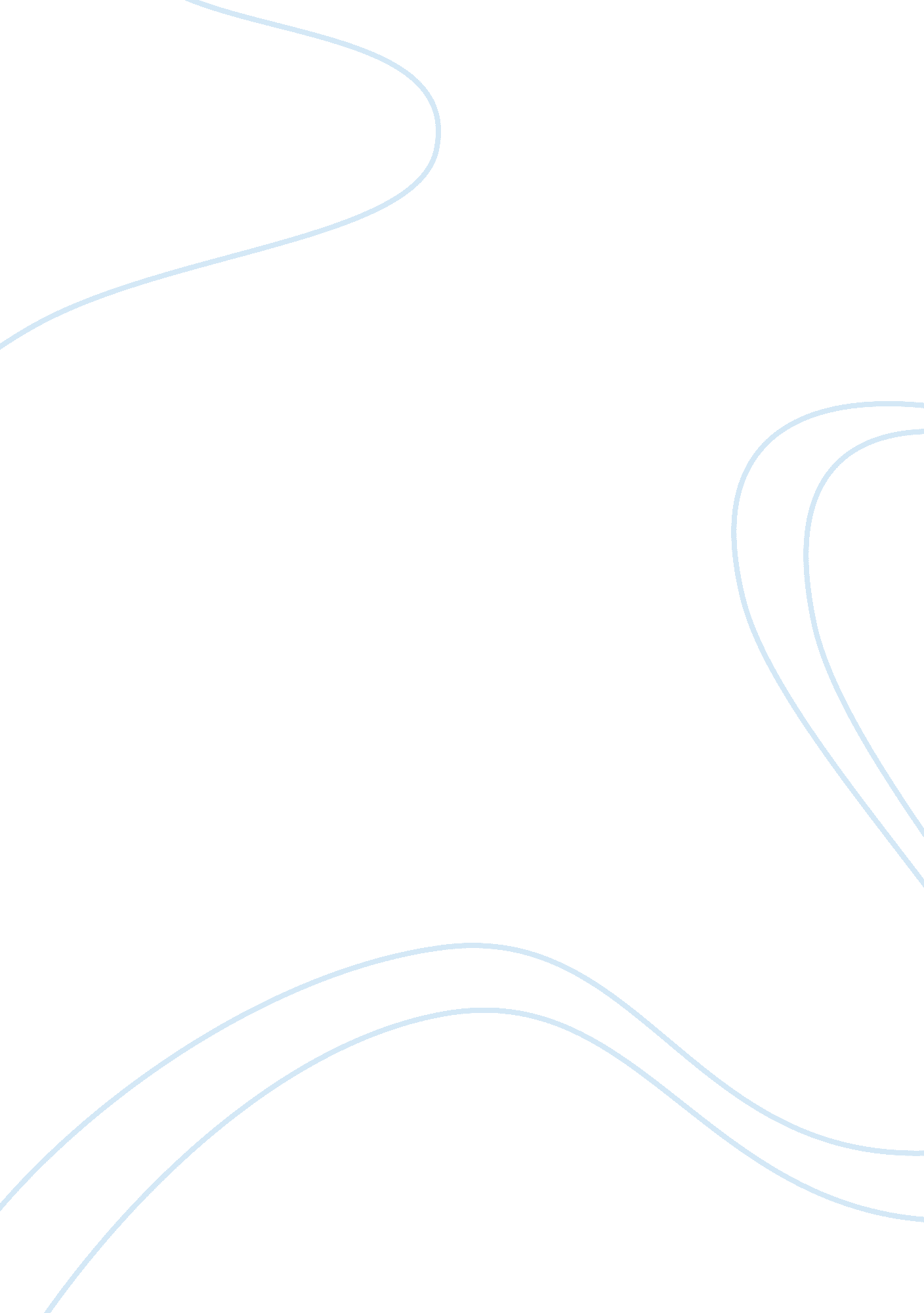 ReflectionHealth & Medicine, Nursing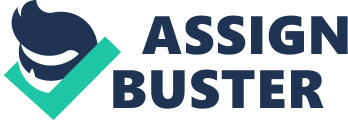 Future of Nursing Future of Nursing Introduction Nursing in medical science is changing like any other field of life. Future of nursing will entail high dependency on digital and networking technology. Practicing medicine through networking and social sites will become a norm in the future. So, it is imperative for the nursing staff serving in the hospitals to acquaint themselves with the changing demands of their jobs, otherwise they will become obsolete. Owing to this factor, I am looking forward to train myself in accordance with the changing needs of my profession. I will learn to integrate knowledge, technology and leadership to better serve the humanity. 
According to Fairman (2012), well trained nurses are the need of an hour for the industry to play its due role in the betterment of the society, because world population is increasing. On the other side, death rate is decreasing; so, when we take this into account, the net impact is growing number of patients in the medical facilities. The humanity requires well equipped medical staff to meet the future healthcare needs; I am looking forward to become an asset to my field, by training in the best way for the future. I need to become a highly competent medical professional, who could help people in healing. In the process of patient recovery, medication alone is not sufficient; I should also be able to demonstrate compassion towards those who are suffering. In this way, patients will realize that they are important and their will to live will increase significantly, however, this compassion will have to be kept within the limits of professionalism. 
In the future of nursing, my ability to lead, will be the most crucial attribute in my career (Fights, 2012), because at that time, technology will eliminate unnecessary jobs. As a result, every individual will be placed strategically in various departments of the hospital; so, everyone will enjoy certain degree of job autonomy, but in parallel responsibility will also mount significantly. 
English nursing association launched a training program for their nurses, to foster skills that are needed in the future. This particular program includes training of leadership in a practical scenario, multitasking and modern life saving techniques and medication (Brearley, 2012). This program also focuses on giving medical staff higher degree of job autonomy, which cannot be done, without decentralization of the authority within healthcare organizations. However, the role of nursing staff is going to be extremely significant in the coming days, because doctors will practice medicine electronically through giving prescriptions, but these will be administrated by the nursing staff at large. So, I need to develop my technological skills and learn to integrate them in my practice of medicine. As is evident from the above discussion, I will have to work hard to excel in my profession in near future, where it seems that, E-Health will become a norm. 
Conclusion 
This paper concludes that, the role of nursing and other technical staff in healthcare will be very significant in near future, because unnecessary jobs will be omitted due to excessive use of technology, therefore, every individual will become autonomous in his or her job. On the same lines, the ability to lead with compassion will also be required for medical staff to survive in the future market of medical science. Medical staff of the future should also be trained in technological aspects of their jobs, so that they can handle and operate advanced equipments in the future. This observation, points out towards the need for me, to develop an excellent competency in a particular field. Thus becoming a specialist in at least one sub-department of medical sciences has become imperative. I believe continuous learning will help me in the identification of weaknesses in my professional skills and upcoming threats that must be encountered and tackled relating to my profession. I aim to undertake a master degree in future, in order to further illuminate my nursing knowledge and have more experienced surveillance to advance my skills. 

Works Cited 
Brearley, S. (2012). We will build a consensus on the future direction of nursing care’. Nursing Standard , 12-14. 
Fairman, J. (2012). History for the Future (of Nursing). Nursing History Review , 10-13. 
Fights, S. (2012). Nurses Lead From Where We Stand: How Can You Impact the Future Of Nursing? Medsurg , 57-58. 